Verklarende woordenlijstunderscore_ = liggend streepjelabelStukje tekstimageAfbeelding, maar kan ook een foto zijnpictureFoto, maar wordt ook voor afbeelding gebruikt.User interfaceHiermee wordt de koppeling tussen de mens en een machine bedoeld. Het scherm van onze app is de user interface tussen de mans en het programma in de machine (onze tablet of Smartphone die een berekening voor ons doet)LayoutEen mooie layout betekent dat de stukken tekst, tekeningen en andere gegevens mooi verdeeld zijn over het blad of scherm.TextlettersNumberscijfersTextBox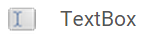 Vak waarin je tijdens het programma je eigen tekst of nummers kan invullen.Numbers onlyWidth breedtePixel - PixelsBeeldpunt. Een scherm is opgebouwd uit een aantal beeldpunten. Goede schermen hebben er meer, goedkopere minder.HeighthoogteJoinVoeg samenErrorEen foutRuntime ErrorEen fout die voorkomt wanneer het programma loopt.NotifierEen verwittiging, een waarschuwingClickLetterlijk: klik; Wanneer er hierop geklikt wordtWhen … DoWanneer ….. waar is, dan doe je dit …..If …Then…..ElseAls …. Waar is, dan doe je dit …. Anders doe je dit …..Is Empty?Is dit leeg?Show AlertToon een waarschuwingNoticeBericht of waarschuwingIconIcoon tje – kleine afbeelding waarop je moet klikken om een app te openen.